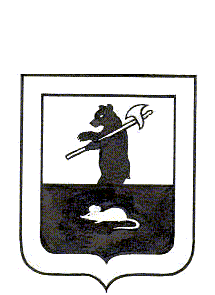 МУНИЦИПАЛЬНЫЙ СОВЕТ ГОРОДСКОГО ПОСЕЛЕНИЯ МЫШКИНРЕШЕНИЕОб утверждении Перечня услуг, которые являются необходимыми и обязательными для предоставления муниципальных услуг Администрацией  городского поселения Мышкин и оказываются учреждениями, участвующими в предоставлении муниципальных услуг Администрацией городского поселения МышкинПринято Муниципальным Советом городского поселения Мышкин«08» декабря 2020 года  	В соответствии с частями 1 и 5 статьи 9 Федерального закона от 27.07.2010 года  № 210-ФЗ  «Об организации предоставления государственных  и  муниципальных услуг», постановлением Правительства Ярославской области от 03.06.2015 № 595-п « О типовом перечне муниципальных услуг, предоставляемых органами местного самоуправления муниципальных образований области»,Муниципальный Совет городского поселения Мышкин РЕШИЛ:           1.Утвердить Перечень услуг, которые являются необходимыми и обязательными для предоставления муниципальных услуг Администрацией городского поселения Мышкин и оказываются учреждениями, участвующими в предоставлении муниципальных услуг Администрацией городского поселения Мышкин согласно приложению.	2.Признать утратившими силу Решения Муниципального Совета городского поселения Мышкин:	-от 24.02.2012 №8 «Об утверждении Перечня услуг, которые являются необходимыми и обязательными для предоставления муниципальных услуг органами местного самоуправления городского поселения Мышкин и оказываются учреждениями, участвующими в предоставлении муниципальных услуг органами местного самоуправления»;	-от 29.12.2015 №35 «О внесении изменений в решение Муниципального Совета городского поселения Мышкин от 24.02.2012 №8 «Об утверждении Перечня услуг, которые являются необходимыми и обязательными для предоставления муниципальных услуг органами местного самоуправления городского поселения Мышкин и оказываются учреждениями, участвующими в предоставлении муниципальных услуг органами местного самоуправления»;	-29.11.2016 №35 «О внесении изменений в решение Муниципального Совета городского поселения Мышкин от 24.02.2012 №8 «Об утверждении Перечня услуг, которые являются необходимыми и обязательными для предоставления муниципальных услуг органами местного самоуправления городского поселения Мышкин и оказываются учреждениями, участвующими в предоставлении муниципальных услуг органами местного самоуправления».	2.Контроль за исполнением решения возложить на постоянную комиссию  по социальной политике и вопросам местного самоуправления Муниципального Совета городского поселения Мышкин. 	3. Решение Муниципального Совета городского поселения Мышкин опубликовать в газете «Волжские Зори». 4.Настоящее  решение вступает в   силу после его официального опубликования. Глава городского                                                    Председатель Муниципального поселения Мышкин                  	Совета городского поселения Мышкин______________Е. В. Петров                            _________________ Л.А. Чистяков«08» декабря 2020 года  № 23                    УтвержденРешением  Муниципального Советагородского поселения Мышкинот 08.12.2020 № 23П Е Р Е Ч Е Н Ь услуг, которые являются необходимыми и обязательными для предоставления муниципальных услуг Администрацией городского поселения Мышкин и оказываются учреждениями, участвующими в предоставлении муниципальных услуг Администрацией городского поселения Мышкин №п/пНаименованиеМуниципальной  услугиУслуги, являющиеся необходимыми и обязательными для предоставления муниципальной услуги    12	3I. Для муниципальных услуг, предоставляемых Администрацией городского поселения МышкинI. Для муниципальных услуг, предоставляемых Администрацией городского поселения МышкинI. Для муниципальных услуг, предоставляемых Администрацией городского поселения Мышкин1.Осуществление передачи (приватизации) жилого помещения в собственность граждан-разрешение органов опеки и попечительства на приватизацию, если в приватизированном помещении проживают исключительно несовершеннолетние;-справка о том, что заявителем (заявителями) ранее не использовано право бесплатной приватизации жилого помещения с настоящего и прежних мест проживания за период с 11 07.1991.2.Согласование переустройства и (или) перепланировки помещений в многоквартирном доме-проект переустройства и (или) перепланировки помещения3.Перевод жилых помещений в нежилые помещения и нежилых помещений в жилые помещения-проект переустройства и (или) перепланировки помещения4.Предоставление порубочного билета и (или) разрешения на пересадку деревьев и кустарников-план -схем зеленых насаждений, находящихся на земельном участке, в том числе зеленых насаждений, подлежащих сносу или пересадке; -план посадки новых зеленых насаждений.5.Приём заявлений, документов, а также постановка граждан на  учёт в качестве нуждающихся в жилых помещениях-документы из медицинского учреждения для заявителей, страдающих тяжелыми формами хронических заболеваний, указанных в Перечне, утвержденном постановлением Правительства РФ №378 от 16.06.2006;-документы, подтверждающие размер доходов заявителя и членов его семьи, полученных в течении учетного периода, в том числе справки о доходах физических лиц по установленной действующим законодательством форме;-справка независимой экспертной организации об оценке стоимости транспортного средства;-документ о доходе по банковскому вкладу; -справки органов БТИ о наличии (отсутствии) прав на жилое помещение;-выписка из домовой книги;-справка о составе семьи.6.Признание в установленном порядке помещения жилым помещением, жилого помещения непригодным для проживания и многоквартирного дома аварийным и подлежащим сносу или реконструкции-заключение проектно- изыскательской организации по результатам обследования элементов ограждающих и несущих конструкций жилого помещения - в случае, если в соответствии с абзацем третьим пункта 44 Положения, утвержденного постановлением Правительства Российской Федерации от 28.01.2006 № 47, предоставление такого заключения является необходимым и обязательным для принятия решения о признании жилого помещения соответствующим (не соответствующим) установленным в Положении, утвержденном постановлением Правительства Российской Федерации  от 28.01.2006 № 47, требованиям.II.Для муниципальных услуг, предоставляемых Муниципальным учреждением «Управление городского хозяйства»II.Для муниципальных услуг, предоставляемых Муниципальным учреждением «Управление городского хозяйства»II.Для муниципальных услуг, предоставляемых Муниципальным учреждением «Управление городского хозяйства»7.Выдача разрешения на производство земляных работ-предоставление рабочего проекта (чертеж) оригинал и копия на проводимые работы;-предоставление договора,  на восстановление благоустройства;-предоставление копии разрешения для строительства (для нового строительства).